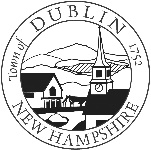 Town of DublinSelect Board MeetingMonday May 8, 20234:30 PM via Zoom/in personSelect Board review of the correspondence fileCALL TO ORDER:SELECTMANS BUSINESS:Department Head reports-Roger Trempe and Tom VanderbiltBuilding Permit for signatureMap 6 Lot 43-7 Schoolhouse RoadApproval of the Minutes of April 17, 2023Flexible Spending account-for discussionRFP for security camera upgrades for reviewMiscellaneous, Town Administrator report and Select Board report on CommitteesOLD BUSINESS: Assessment of Town owned properties and Post OfficeNEW BUSINESS:NON-PUBLIC: ADJOURNMENT:ZOOM LINK ON PAGE 2Select Board is inviting you to a scheduled Zoom meeting.https://us02web.zoom.us/meeting/tZIpdeGorTksGNXSIfEMnJYCeqgPo4YeZ7cn/ics?icsToken=98tyKuGuqjkiGteXthuGRpwABojoWfTztnpdjY1lrzbjJg1dSDrVM_NFAr0rKd3qJoin Zoom Meetinghttps://us02web.zoom.us/j/86428032621?pwd=YzFtZCtzbHRXU2pHTlhXZStxRFRZdz09Meeting ID: 864 2803 2621Passcode: 988417One tap mobile+16469313860,,86428032621#,,,,*988417# US+13017158592,,86428032621#,,,,*988417# US (Washington DC)Dial by your location        +1 646 931 3860 US        +1 301 715 8592 US (Washington DC)        +1 312 626 6799 US (Chicago)        +1 646 558 8656 US (New York)        +1 669 900 9128 US (San Jose)        +1 253 215 8782 US (Tacoma)        +1 346 248 7799 US (Houston)        +1 669 444 9171 US        +44 131 460 1196 United Kingdom        +44 203 481 5237 United Kingdom        +44 203 481 5240 United Kingdom        +44 203 901 7895 United Kingdom        +44 208 080 6591 United Kingdom        +44 208 080 6592 United Kingdom        +44 330 088 5830 United KingdomMeeting ID: 864 2803 2621Passcode: 988417Find your local number: https://us02web.zoom.us/u/kDBHMOpBK